
MARCHING
NEW ZEALAND
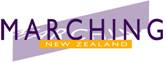 MASTERS
TEAM CARDTeam _2______________________Association ___________________Season ____________________Privacy Officer ____________________Date _________________________


MARCHING
NEW ZEALAND
MASTERS
TEAM CARDTeam _4______________________Association ___________________Season ____________________Privacy Officer ____________________Date _________________________
MARCHING
NEW ZEALAND
MASTERS
TEAM CARDTeam _1______________________Association ___________________Season ____________________Privacy Officer _____________________Date _________________________


MARCHING
NEW ZEALAND
MASTERS
TEAM CARDTeam __3_____________________Association ___________________Season ____________________Privacy Officer __________________
Date _________________________Coach1CoachChaperonChaperonManagerTreasurerMarcherMarcherMarcherMarcherMarcherMarcherMarcherMarcherMarcherMarcherMarcherMarcherMarcherMarcherMarcherMarcherMarcherMarcherMarcherMarcherMarcherMarcherCoach3CoachChaperonChaperonManagerTreasurerMarcherMarcherMarcherMarcherMarcherMarcherMarcherMarcherMarcherMarcherMarcherMarcherMarcherMarcherMarcherMarcherMarcherMarcherMarcherMarcherMarcherMarcherCoach2CoachChaperonChaperonManagerTreasurerMarcherMarcherMarcherMarcherMarcherMarcherMarcherMarcherMarcherMarcherMarcherMarcherMarcherMarcherMarcherMarcherMarcherMarcherMarcherMarcherMarcherMarcherCoach4CoachChaperonChaperonManagerTreasurerMarcherMarcherMarcherMarcherMarcherMarcherMarcherMarcherMarcherMarcherMarcherMarcherMarcherMarcherMarcherMarcherMarcherMarcherMarcherMarcherMarcherMarcher